APPENDIX 6 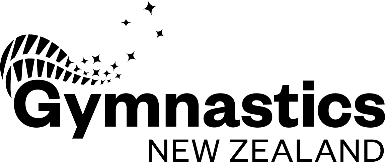 Request for Withdrawal/SubstitutionCategory (please select all applicable):  Trampoline              DMT	TumblingAthlete Information:Competition (please check box):Submitted by:Team Substitution (if applicable):Received at Competition Office by____________________________   Notification (for office use only): 
Athlete number                                 NameLevel Prelims Competition Finals CompetitionManager ProvinceDateTimeAthlete number                                 NameLevel DateTimeControl JudgeResultsMarshall     AnnouncerMusic